Plan mot kränkande behandling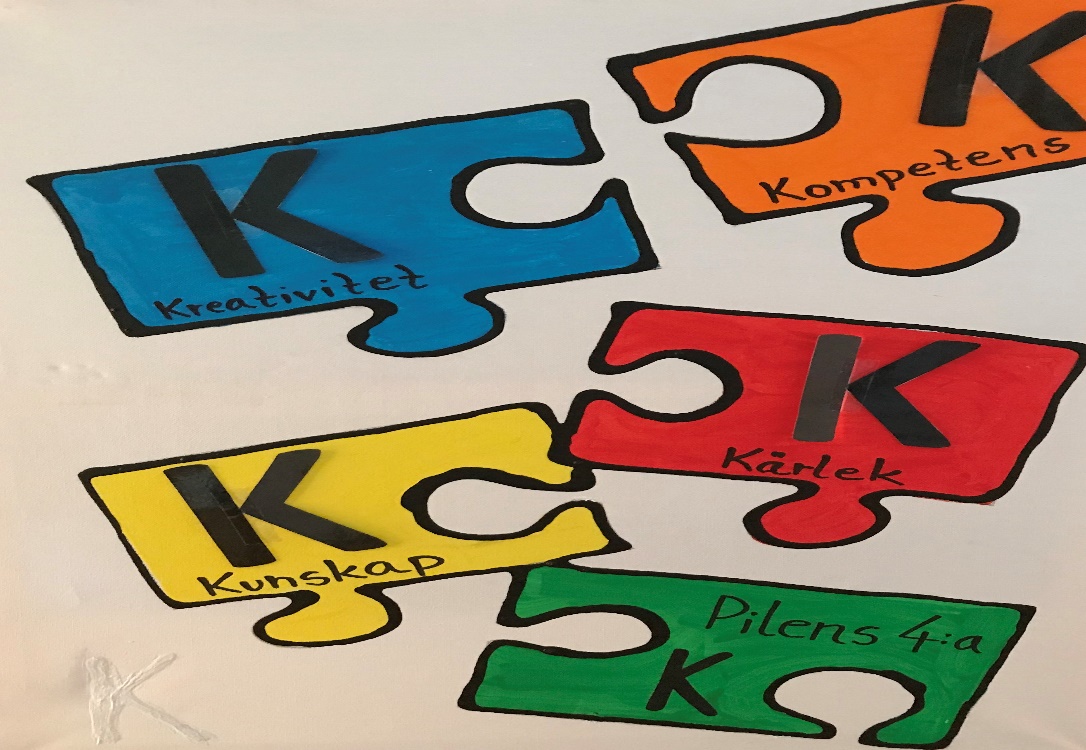 PILENS FYRA KKOMPETENS          KREATIVITET          KUNSKAP          KÄRLEK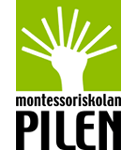 Senast reviderad:2023 09 01Gäller till: 2024 09 01     Fastställd av: Styrelse: Rektor:Personal:Bilaga 1: Anmälan om kränkande behandling Bilaga 2: Utredning kränkande behandlingPilens fyra KKompetens: På Pilen möter barn och elever pedagoger som utför sina uppdrag utifrån en pedagogisk grundsyn. Goda ämneskunskaper, en tilltro på barnets egen förmåga, vuxna som agerar med ett stort mått av framtidstro skapar ett stort engagemang. Pedagoger på Pilen erbjuds, löpande att delta i olika former och nivåer av kompetensutveckling.Kreativitet: Kreativitet är en metod för problemlösning. På Pilen utmanar pedagogerna barn/elever, och tror på att eleverna klarar av att lösa uppgifter. Skolan står för ett nytänkande, att skapa aktuella användbara idéer samt att hitta nya vägar att lösa problem. Pedagogerna utvecklar den kreativa förmågan hos såväl barn/elever som hos sig själva. Allt för att vi skall bli bättre kan möta de utmaningar som det framtida samhället kommer att ställa på oss.Kunskap: Vi erbjuder motiverande arbetsformer och individuellt stöd. På Pilen uppmuntras barnen/eleverna att arbeta självständigt. De inbjuds att leda och bedöma sina egna arbeten utifrån uppsatta mål. Vi ger barn/elever verktyg att själva söka kunskap och att kritiskt granska information. Alla barn/elever ska få en stabil bas att stå på både kunskapsmässigt och värdegrundsmässigt. Kärlek: Vi verkar för att skapa positiva och förtroendeingivande relationer med våra barn/elever, föräldrar och arbetskamrater. Gemenskap och tillit är en viktig del för att känna trygghet till kamrater och pedagoger. Vi ser alla som en resurs, visar varandra ödmjukhet och omtanke i det vardagliga mötet på Pilen. InledningPilens Montessoriskola är en liten skola. Vi erbjuder förskola för barn från ålder 1–5  och skola från årskurs F-6. Att vara en liten skola innebär att vi är synliga för varandra och har nära till kontakt. Styrelse och personal har gemensamt bestämt att Pilens plan mot kränkande behandling ska gälla för hela skolan. Alla dess verksamheter ska anpassas efter varje verksamhetsspecifikt innehåll. Alla barn är välkomna till vår förskola och skola. Likheter och olikheter ser vi som en tillgång och det är en förutsättning för utveckling. Syftet med en plan mot kränkande behandling ska vara att den främjar allas lika rättigheter, oavsett kön, ålder, könsövergripande identitet eller uttryck. Likaså etnisk tillhörighet, religion eller annan trosuppfattning, funktionshinder eller sexuell läggning. Den skall förebygga och förhindra trakasserier och annan kränkande behandling. Konflikter är en naturlig del i det mänskliga samspelet och får oss att växa som individer. Det är de vuxnas ansvar att stötta och ge barnen viktiga redskap för hur de ska kunna lösa sina konflikter på bästa sätt. Det barn eller den vuxen som upplever att den blivit kränkt tar vi på största allvar, utgångspunkt är den kränkta personens upplevelser. Det åligger huvudman och rektor att ansvara för att alla vuxna och barn tillsammans arbetar för en likvärdig skola.Till dig som barn och elevVår ambition är att alla våra barn, elever och personal skall trivas, känna samhörighet med varandra. En av de viktigaste förutsättningarna för att en god inlärning skall kunna ske.Om du någon gång blir utsatt för mobbning, våld, hot, trakasserier eller annan kränkande behandling, vill vi att du omedelbart kontaktar en vuxen som du känner förtroende för. Detta gäller också dig som upplever eller känner någon som är utsatt.Till dig som vårdnadshavareOm du misstänker att ditt eller någon annans barn utsätts för kränkande behandling behöver du först och främst kontakta ansvarig pedagog eller mentor. I specifika fall kan du kontakta skolans rektor eller skolsköterska. Det är svårt att ta till sig att ens eget eller andras barn mobbas eller mobbar. Misstänker du att ditt barn utsätter andra för kränkande behandling förutsätts att du som vårdnadshavare gör klart för barnet att du inte accepterar mobbning och att du ser mycket allvarligt på ett sådant beteende.MontessoripedagogikMontessoripedagogiken sätter varje individ i centrum samtidigt som den bygger på stor respekt för barnet och en stark tilltro till barnets egen förmåga. Vi vuxna ska vara goda förebilder och visa att vi har ett respektfullt förhållningssätt, något som kommer att avspegla sig i barnen. Montessoripedagogikens grundläggande principer är att se till hela barnets utveckling. För att växa upp till en självständig, social och harmonisk människa behöver barnen lära sig att hantera konflikter. Vår strategi är att handleda barnen i hur de själva kan lösa en konflikt och där vi hjälper till om barnen eller eleverna inte själv kan lösa problemet. Åldersblandade grupper ger stor möjlighet för barnen att hjälpa och stötta varandra. Lyhörda och engagerade pedagoger stöttar och uppmuntrar barnen i detta. För barnen blir det naturligt vilket skapar samhörighet och glädje. Vi eftersträvar en estetiskt tilltalande miljö som är anpassad till barnen. Vi låter barnen, utifrån sin förmågor vara delaktiga i att sköta om och ansvara för att vi ska ha en fin miljö med god stämning där alla trivs. Varje barn ska få växa och utvecklas i en stimulerande miljö där alla bidrar med sin unika personlighet och på så sätt känner sig delaktiga i gruppen. Var och en bidrar till att vi kan skapa en grupp där glädje, harmoni och omsorgskänsla finns. Vision Inom Pilens Montessoriskolas verksamhet ska alla människor behandlas lika oavsett; kön, könsövergripande identitet eller uttryck. Samma gäller för etnisk tillhörighet, religion, annan trosuppfattning, funktionshinder, sexuell läggning eller ålder. Alla barn/elever ska känna sig trygga, sedda och uppmuntrade att utvecklas i sin takt. Mål:Att planen mot kränkande behandling ska vara ett levande dokument och användas kontinuerligt i verksamheten.Att alla barn och elever på Pilens Montessoriskola ska uppleva att de har lika värde och lika rättigheter.Att Pilens Montessoriskola ska ha en god arbetsmiljö för barn, elever och personal. En skola där alla upplever trygghet, vågar framföra sina åsikter, använder ett vårdat språk, utan att kränka varandra.Att alla på Pilens Montessoriskola känner sig delaktiga i gemenskapen på skolan.Att alla på Pilens Montessoriskola, elever, barn och personal blir sedda, bemöts på ett respektfullt sätt, utan någon form av diskriminering eller annan kränkande behandling. EHT: Pilens Montessoriskola Elevhälsoteam Elevhälsoteamet träffas en gång per månad, diskussioner förs kring förebyggande arbete, rutiner och aktuella händelser.  Normer och värden(Prioriterade mål för förskola, skola och fritids på Pilens Montessoriskola 2023/2024)Mål förskola:Roten Utveckla barnens hänsynstagande genom konkreta övningar samt träna barnen i begreppen säga tack, hej/hejdå, göra förlåt, Nej-Stop.Vårt arbete bottnar i en stark samsyn och vi-känsla. Vi pedagoger strävar alltid efter att vara så goda förebilder som möjligt. Vi observerar det vardagliga och delger varandra detta. På så vis är vi alla medvetna om barnens utveckling och lärande och kan gemensamt vidareutveckla detta. Vi har en förväntan på barnen och ställer krav på dem utifrån ålder och utveckling.Detta gäller samtliga situationer under dagen, t. ex måltider, på- och avklädning, undanplockning. Barnen har utifrån Maria Montessoris tankar gällande vänta på sin tur getts olika möjligheter till att träna detta. Bl. a genom att alla material har sin bestämda plats. När barnen har arbetat färdigt med något sätts det tillbaka på sin plats och då kan någon annan ta det och jobba med det. Vi uppmuntrar barnen att prata mer med varandra och på så sätt försöka lösa konflikter själv. Med tanke på barnens ålder och utveckling behöver de mycket stöttning i detta, vilket de får genom närvarande pedagoger.Mål förskola: VidjanUtveckla barnens hänsynstagande genom konkreta övningar samt träna barnen i begreppen säga tack, hej/hejdå, göra förlåt, Nej-stop.På Vidjan har pedagogerna sett till att vara goda förebilder när det gäller respekt och hänsynstagande. Vi har arbetat fram tydliga rutiner i den dagliga verksamheten gällande målet. Vi har diskuterat med barnen i samlingar samt delgett föräldrarna vårt mål. Vi har läst litteratur som är kopplat till vårt värdegrundsarbete och diskuterat med barnen. De handlar om hur det är att vara en bra kompis. Hur ska man göra när man gjort någon ledsen? Hur gör man någon annan glad? Hur säger man förlåt? Till exempel kan det vara både barn och vuxna som gör fel och då behöver man kunna säga STOPP, att sätta upp handflatan kan vara en hjälp i att bli förstådd. STOPP kan också betyda NEJ! Om någon slåss, förstör eller säger elaka saker behöver man kunna säga STOPP och visa med sin hand. Pedagogerna har visat på olika sätt att ta hänsyn och respektera varandra, dels preventivt men självklart också då misshällighet uppstått i verksamheten. Vi arbetar mycket på våra arbetsmattor på golvet med våra olika material, och viktigt är då att ta hänsyn och visa respekt för varandras arbeten. Som till exempel att inte kliva rakt över en matta utan gå runt, att lyssna på och försöka läsa av varandra. Respektera andras arbete och vara en god kamrat. Mål: Skola och fritids:Kronan, Stammen och fritidsSamtliga elever och personal ska, tillsammans arbeta med hur vi kan stärka elevers förmågor när det gäller att visa hänsyn och respekt. Hänsyn och respekt är ord som genomsyrar hela montessoripedagogiken. Arbetet på Pilen sker kontinuerligt. Skolan använder sig av boken ”Bygg din grupp trygg”, ”Kompisböckerna”, FN:s barnkonvention samt arbetsmaterialet ”Stopp min kropp”. Under läsåret har vi olika typer av åldersblandade samarbetsövningar mellan förskola och skola där större barn hjälper mindre och tvärtom. Arbetet ska hjälpa våra elever att öka sin förmåga och kunskaper gällande respekt och hänsynstagande. Det ska öka elevernas känsla för deras arbetsmiljö, kamratskap och stärka dem i sin trygghet. Skolans pedagoger verkar för en röd tråd mellan de olika åldersgrupperna.Pilens fritids ska vara en plats där alla kan känna sig trygga. Ingen ska bli utsatt för diskriminering eller annan kränkande behandling. Olikheter ser vi som en tillgång för utveckling och allas åsikter är lika mycket värda. Skollagens och läroplanens övergripande mål gör gällande vad som ska tillämpas i fritidsverksamheten. Det anges tydligt under bland annat grundläggande värden, förståelse och medmänsklighet, rättigheter och skyldigheter. Ett gediget arbete inleder varje läsår med att inarbeta rutiner och struktur. Stor vikt läggs vid att förebygga och motverka mobbning samt hjälpa barnen att skapa en större förståelse för vad mobbning är, hur det fungerar och vad man kan göra åt det. I arbetet vill vi hjälpa och stötta barnen i att kunna sätta egna gränser för när de upplever sig kränkta samt vara ett stöd i arbetet mot diskriminering och annan kränkande behandling.Regelverk och lagar som styr skolans arbeteFN:s barnkonventionslag41 av 54 artiklar är sakartiklar, det vill säga slår fast vilka rättigheter varje barn ska ha. Fyra av sakartiklarna är vägledande för hur helheten ska tolkas.De fyra vägledande sakartiklarna lyder så här:Artikel två slår fast att alla barn har samma rättigheter och lika värde. Ingen får diskrimineras. Barnkonventionen gäller för alla barn som befinner sig i ett land som har godkänt den. Artikel tre anger att det är barnets bästa som ska komma i främsta rummet vid alla åtgärder som rör barnet. Begreppet ”barnets bästa” är konventionens grundpelare och har analyserats mer än något annat begrepp i barnkonventionen. Vad som är barnets bästa måste avgöras i varje enskilt fall.Artikel sex säger att varje barn har rätt att överleva, leva och utvecklas. Artikeln handlar inte bara om barnets fysiska hälsa utan också om den andliga, moraliska, psykiska och sociala utvecklingen. Artikel tolv handlar om barnets rätt att uttrycka sina åsikter och få dem beaktade i alla frågor som berör honom eller henne. När åsikterna beaktas ska hänsyn tas till barnets ålder och mognad. Diskrimineringslagen (2008:567)Denna lag har till ändamål att motverka diskriminering och på andra sätt främja lika rättigheter och möjligheter oavsett kön, könsöverskridande identitet eller uttryck, etnisk tillhörighet, religion eller annan trosuppfattning, funktionshinder, sexuell läggning eller ålder.Skolan/förskolan ska bedriva ett målinriktat arbete för att aktivt främja lika rättigheter och möjligheter, samt varje år upprätta en plan med en översikt över de åtgärder som behövs för att dels främja lika rättigheter och möjligheter för de barn och elever som deltar i eller söker till verksamheten, oavsett kön, etnisk tillhörighet, religion eller annan trosuppfattning, funktionshinder eller sexuell läggning, dels förebygga och förhindra trakasserier.Skollagen (2010:800) 1 kap §5”Utbildningen ska utformas i överensstämmelse med grundläggande demokratiska värderingar och de mänskliga rättigheterna som människolivets okränkbarhet, individens frihet och integritet, alla människors lika värde, jämställdhet samt solidaritet mellan människor.”Var och en som verkar inom utbildningen ska främja de mänskliga rättigheterna och aktivt motverka alla former av kränkande behandling.”Läroplan för förskola (Lpfö98, 2018)Värdegrunden uttrycker det etiska förhållningssätt som ska prägla verksamheten. Omsorg om och hänsyn till andra människor, liksom rättvisa, jämställdhet samt egna och andras rättigheter ska lyftas fram och synliggöras i verksamheten. Barn tillägnar sig etiska värden och normer främst genom konkreta upplevelser. Vuxnas förhållningssätt påverkar barns förståelse och respekt för de rättigheter och skyldigheter som gäller i ett demokratiskt samhälle. Därför är vuxna viktiga som förebilder. Förskolan skall ta till vara och utveckla barnens förmåga till ansvarskänsla och social handlingsberedskap, så att solidaritet och tolerans tidigt grundläggs. Förskolan skall uppmuntra och stärka barnens medkänsla och inlevelse i andra människors situation. Läroplan, det obligatoriska skolväsendet, förskoleklass/fritidshem, Lgr 22Läroplan för det obligatoriska skolväsendet, förskoleklassen och fritidshemmet. Skolan skall främja förståelse för andra människor och förmåga till inlevelse.Omsorg om den enskildes välbefinnande och utveckling skall prägla verksamheten. Ingen ska, i skolan utsättas för diskriminering på grund av kön, etnisk tillhörighet, religion eller annan trosuppfattning. Inte heller sexuell läggning eller funktionshinder eller för annan kränkande behandling. Tendenser till trakasserier och annan kränkande behandling skall aktivt motverkas. Främlingsfientlighet och intolerans måste bemötas med kunskap, öppen diskussion och aktiva insatser.FörväntansdokumentNi kan alltid förvänta er av Pilens personal att: vi delger vilka förväntningar som finns och vad som gäller för arbetet på Pilen få ett trevligt bemötande, präglat av respekt och hänsyn mot såväl barn som vuxna alla elever blir sedda utifrån sina förutsättningar och behov arbetsmiljön har hög prioritet för att ge barnen trygghet och arbetsrovi alltid agerar som goda förebildervi strävar efter att förbättra och vårda språkbruketskolan har en levande plan mot kränkande behandling som revideras årligenskolan tar kontakt med hemmet då detta är angelägetvuxna alltid är närvarande på rasternavi prioriterar säkerhet, såväl inne - som i utemiljövi verkar för ett aktivt klass- och skolrådvårdnadshavare är välkomna att delta i vår verksamhet. Kontakta berörd pedagog och avtala dag/tid.  Våra förväntningar på er vårdnadshavare:att ni tar del av Pilens plan mot kränkande behandlingatt ni deltar vid utvecklingssamtal och föräldramötenett trevligt bemötande, präglat av respekt och hänsyn, mot såväl barn som vuxna    att ni engagerar er tillsammans med ert barn vid eventuella hemuppgifteratt ni ansvarar för att ert barn kommer i tid, utvilad, väl förbered till sin förskole/skoldag, med frukt, delad och klar om så behövs. namna kläder, att barnen har kläder efter väder samt ombyte om så behövsatt ni i god tid lämnar tider för ert/era barn, utifrån era omsorgsbehovatt ni respekterar Pilens och barnens arbetstideratt anmäla om ert barn är sjukt, om annan frånvaro föreligger och friskanmäler senast 14.00 dagen innan barnet kommer tillbaka till verksamhetenDetta förväntar vi oss av dig som barn/elev på Pilen:följa de regler som vi tillsammans har utarbetatdu visar respekt och hänsyn mot andra barn och vuxnaaldrig utsätta något barn eller vuxen för kränkning, obehag eller fara alltid tänka på att använda ett vårdat språkatt du tar ansvar och värnar om vår miljö, både ute och innedu är rädd om skolans material såväl ute som inne och tar ansvar för dina arbetsuppgifterDefinitionerFöljande begrepp är viktiga att känna till i arbetet med likabehandling. Alla människors lika värdeDetta är ett av de värden som lyfts fram i läroplanerna för förskola och skola som lagstiftningen om förbud mot diskriminering och annan kränkande behandling syftar till att värna om.LikabehandlingMed begreppet likabehandling menas att alla; barn, elever, personal och vårdnadshavare, ska behandlas så att de har lika rättigheter och möjligheter oavsett om de omfattas av någon av diskrimineringsgrunderna. Men det innebär dock inte alltid att alla; barn, elever, pedagoger och vårdnadshavare, ska behandlas lika (se nedan, indirekt diskriminering). Indirekt diskrimineringDenna form av diskriminering är när någon missgynnas när tillämpning av en bestämmelse eller förfaringssätt sker som framstår som neutralt, men i själva verket missgynnar enskilda barn, elever, pedagoger eller vårdnadshavare med en viss diskrimineringsgrund, om inte bestämmelsen eller förfaringssättet har ett berättigat syfte. Direkt diskrimineringDenna form av diskriminering är när någon missgynnas genom att behandlas sämre än någon annan. Missgynnandet ska ha samband med någon av diskrimineringsgrunderna för att det ska handla om diskriminering.De sju diskrimineringsgrunderna: Med diskrimineringsgrund menas de kategorier av personer eller de karakteristika som skyddas av diskrimineringslagstiftningen. Dessa grunder följer nedan. Etnisk tillhörighetDenna diskrimineringsgrund träder i kraft när någon blir annorlunda eller orättvist behandlad på grund av sin hudfärg, sitt etniska eller nationella ursprung eller sitt språk.FunktionshinderDenna diskrimineringsgrund träder i kraft när någon blir annorlunda eller orättvist behandlad på grund av att de har varaktiga begränsningar i sin fysiska, psykiska eller begåvningsmässiga förmåga. KönDenna diskrimineringsgrund träder i kraft när någon blir annorlunda eller orättvist behandlad på grund av sin könstillhörighet.Könsövergripande identitet eller uttryckMed detta begrepp menas att någon inte identifierar sig med sin biologiska könstillhörighet som man eller kvinna, eller genom sin klädsel eller på annat sätt ger uttryck för att tillhöra ett annat kön och att man på grund av detta blir annorlunda eller orättvist behandlad.Sexuell läggning Denna diskrimineringsgrund träder i kraft när någon blir annorlunda eller orättvist behandlad på grund av att man är homosexuell, bisexuell eller heterosexuell.Religion eller annan trosuppfattningDenna diskrimineringsgrund träder i kraft när någon blir annorlunda eller orättvist behandlad på grund av sin religion eller trosuppfattning.ÅlderDenna diskrimineringsgrund träder i kraft när någon blir annorlunda eller orättvist behandlad på grund av sin ålder.TrakasserierTrakasserier är ett uppträdande som kränker ett barn, en elev, personal eller vårdnadshavare värdighet som har koppling till någon av de diskrimineringsgrunder som beskrivs ovan. Det är trakasserier även när någon kränks på grund av någon annans; såsom förälders, syskons, sexuella läggning, funktionshinder med mera. Sexuella trakasserierSexuella trakasserier är ord eller handlingar av sexuellt slag som orsakar att den som utsätts känner sig kränkt, rädd eller illa till mods.  Kränkande behandlingGemensamt för all kränkande behandling är när någon eller några kränker principen om alla människors lika värde. Kränkande behandling är när någon uppträder på ett sätt så att de kränker ett barns, elevs, personals eller vårdnadshavare värdighet, men som inte har samband med någon av diskrimineringsgrunderna. Kränkningarna kan vara:Fysiska, exempelvis att bli utsatt för slag, knuffar, sparkar att man rivs och/eller bits.Verbala, exempelvis svordomar, könsord, förolämpningar och/eller hotelser.Psykosociala, exempelvis att bli utsatt för utfrysning och/eller ryktesspridning.Text, bildligt, sociala medier, exempelvis klotter, brev, lappar, e-post och/eller sms.MobbningMobbning är en form av kränkande behandling som innebär en upprepad negativ handling när någon eller några medvetet och avsiktligt tillfogar eller försöker tillfoga någon annan skada eller obehag. Levande dokumentPlan mot kränkande behandling ska vara ett levande dokument som används och revideras kontinuerligt av skolan. Den ska fungera som ett redskap i arbetet med likabehandling, demokrati och jämlikhet i verksamheten. KommunikationKänslan av att vara delaktig och ha möjlighet till inflytande ökar människors tilltro, engagemang och ansvarstagande. Det är viktigt för oss på Pilens Montessoriskola att barn, elever, personal och vårdnadshavare känner till rättigheter och skyldigheter enligt de styrdokument som reglerar verksamheten. All personal, barn, elever och vårdnadshavare ska vara väl förtrogna med Pilens Montessoriskolas plan mot kränkande behandling. I slutet av varje läsår revideras skolans plan mot kränkande behandling. Skolledning Rektor har det yttersta ansvaret för att en plan mot kränkande behandlingen upprättas, efterlevs samt årligen utvärderas och omarbetas. Rektor ansvarar för att barn, elever, personal och vårdnadshavare informeras och får ta del av skolans plan mot kränkande behandling. Vidare ansvarar rektor för att personalen kontinuerligt utbildas för att aktivt kunna arbeta mot kränkande behandling.PersonalAlla pedagoger och övrig personal ska vara insatta i skolans plan mot kränkande behandlingen. Den ska vara en naturlig grund för arbetet på förskolan/skolan. All personal, ska i den dagliga verksamheten arbeta aktivt för att främja barns lika rättigheter. Man arbetar på olika sätt med att förebygga och förhindra alla former av diskriminering, trakasserier och annan kränkande behandling. All personal har ett eget ansvar att arbeta utifrån Pilens Montessoriskolas plan mot kränkande behandling och att inför varje nytt läsår, eller vid behov, läsa igenom denna på nytt. Barn och eleverAlla barn har tillgång till tydliga och strukturerade former för inflytande och delaktighet avseende de frågor som rör dem, såväl på grupp- som individnivå.Planen mot kränkande behandlingen diskuteras kontinuerligt med barn och elever i samband med samlingar, klass- och elevråd. I förskolan är barnen delaktiga i planen mot kränkande behandlingen genom värdegrundsövningar samt enkla samtal om barns rättigheter och skyldigheter. VårdnadshavareVårdnadshavare får varje år ta del av skolans plan mot kränkande behandlingen genom skolans hemsida https://pilensmontessoriskola.com/ och vid föräldramöten. KartläggningVarje år genomförs en kartläggning av den egna verksamhetens organisation. Kartläggningen omfattar arbetssätt, barn och elevers trygghet och trivsel. Kartläggningen kan ge informationom det förekommer någon form för diskriminering, trakasserier eller kränkande behandling. Händelserapporter kan ge en viss vägledning i samband med kartläggningen, en analys av nuläget och stötta med målsättningar, åtgärder och behov. Varje termin får elever svara på frågor i en trivselenkät. Syftet är att kartlägga elevers trivsel på skolan för att kunna åtgärda eventuella brister. Trivselenkäten sammanställs och därefter görs en analys av arbetslaget. Resultaten diskuteras och eventuella brister åtgärdas av elevvårdsteamet. Sammanställning, analys och åtgärder överlämnas till rektor. Varje termin får barnen i förskolan svara på frågor i en barnintervju. Syftet är att kartlägga barnens trivsel/trygghet i förskolan för att kunna åtgärda eventuella brister. Barnen får svara på frågor om den fysiska miljön. Utifrån sammanställningen görs en analys av pedagogerna i förskolan. Detta för att på olika sätt upptäcka om kränkningar förekommer och därigenom kunna åtgärda eventuella brister.Kartläggningssamtal genomförs varje termin av pedagogerna i arbetslag F-2 och 3–6. Resultat och analys sammanställs och lämnas till rektor.Varje termin genomför ansvarig klasslärare eller mentor ett uppföljningssamtal/IUP-samtal, tillsammans med elev och vårdnadshavare. Föräldrar till barn i förskolan erbjuds föräldrasamtal en gång per läsår. Varje läsår får Pilens vårdnadshavare svara på en enkät kring hur de upplever barn/elevers arbetsmiljö och skolsituation. Främjande arbete och förebyggande åtgärder för att stoppa alla former av kränkande behandling på skolnivåOrganiserad verksamhet på rasternaDet finns alltid en rastvakt på morgonen och två på lunchen. Förskolepersonal är alltid tillsammans med sina barn när de är ute. Organiserade rastaktiviteter/lekar erbjuds under lunchrasten.Temadagar för hela skolan för att skapa samhörighetI samband med högtider och speciella temadagar arbetar vi i åldersblandade grupper. Varje klass/avdelning har minst en friluftsdag/termin samt minst en form av idrottsdag/termin. ElevhälsosteamElevhälsosteamet träffas varje månad och består av rektor, speciallärare, specialpedagog, skolsköterska, samt en pedagog. Teamet diskuterar och beslutar om åtgärder som berör elevhälsan.Klassråd och skolrådSkolans elever har vid varje månadsslut klassråd och skolråd. Varje årskurs har klassråd och sedan samlas man alla från år F – 6 och går igenom olika punkter som kommit upp på klassråden.  ”Genom elevinflytande lär sig eleverna på ett konkret sätt hur demokratiskt beslutsfattande fungerar. Elevinflytande stärker även relationen mellan lärare och elever och leder till en större acceptans för de beslut som fattas. Det kan bidra till kunskaper som är nyttiga att ha med sig i livet: att ta ansvar, kommunicera, leda och lyssna på andra. Ett barn ska ha möjlighet att fritt uttrycka sina åsikter i alla frågor som rör honom eller henne. Barnets åsikter ska tillmätas betydelse i förhållande till barnets ålder och mognad, det står i Barnkonventionen och i skollagen”.Främjande arbete och förebyggande åtgärder för att stoppa alla former av kränkande behandling på avdelnings och klassnivå.Genomgång av planen mot kränkande behandlingen vid varje läsårsstartVarje avdelning/klass bearbetar planen mot kränkande behandling vid varje läsårsstart. Målet för läsåret 2023/2024 beskrivs under rubriken normer och värden. Utvärdering och analys för föregående läsår görs varje år vid läsårsstart. Denna lämnas till rektor.Värdegrundsarbete och värdegrundsövningarVarje grupp/klass har kontinuerliga samtal kring våra kärnvärden samt värdegrundsarbete och övningar. Kartläggning och kartläggningssamtal av den fysiska och psykiska miljönSamtal med elever från F-2 till 3–6 där det ges utrymme att berätta om hur man upplever sin egen och andras skolsituation ur kamratperspektiv. Samtal i grupper/klasser och enskilt, samt enkäter vid varje terminsslut. FöräldramötenEtt forum där vi som pedagoger kan informera om hur vi arbetar med den fysiska och sociala miljön, den pedagogiska verksamheten och vår plan mot kränkande behandling. Här har vårdnadshavarna tillfälle att framföra sina synpunkter. Hälsosamtal med skolsköterskanHälsosamtal med Pilens skolsköterska ger elev och vårdnadshavare möjlighet att samtala kring den sociala arbetsmiljön på skolan. Lämning/hämtningVid lämning och hämtning har personal och vårdnadshavare möjlighet till en vardaglig kontakt. Här kan man ge och få information om hur barnet har upplevt sin dag på förskolan och skolan.Observation Observationer är iakttagelser som görs medvetet och i ett bestämt syfte. Observationer är till för att kunna utvärdera och utveckla vårt arbete. Observationer är ett att bättre lära känna sig själv och barnen i det viktiga pedagogiska arbetet. Vi kan observera enskilda barn, samspelet vuxna-barn, barn-barn, hela barngruppen, vuxna-vuxna samt miljö och material. Man kan också utvärdera aktiviteter. Observationerna blir också en bra utgångspunkt inför våra föräldrasamtal. Detta skapar även ett viktigt underlag för planering och utformning av den fortsatta verksamheten. Ordnings- och trivselreglerSkolans ordnings- och trivselregler ska vara kända för elever, personal och vårdnadshavare. Ordningsregler formuleras för hela verksamheten, trivselregler utformas av eleverna där varje enhet är delaktig. Skolans regler kan man lyfta och diskutera vid höstterminens föräldramöte. Ordnings- och trivselregler finns på skolans hemsida.  Pedagogiska måltider  Varje dag har vi pedagogiska luncher och mellanmål i förskola/skola. Syftet är att vi som pedagoger fungerar som viktiga förebilder och samtalspartners. Tillsammans med eleverna vill vi uppmuntra till att vänta på sin tur, ha ett trevligt bordsskick, smaka på allt samt skapa en lugn och trivsam tillvaro under måltiden.  PersonalmöteÄr ett forum för skolan och skolans personal att kunna diskutera och utveckla skolans verksamhet. Det kan vara skolans plan mot kränkande behandling, skolans trivselregler, verksamhetens miljö, ute och inne. Hur vi kan anordna olika aktiviteter enskilt eller gemensamt. Samarbete över gränsernaSamarbete över stadiernas gränser sker kontinuerligt. Ibland är det bara några enskilda stadier som samarbetar och ibland är det hela enheten beroende på vilken aktivitet det är som anordnas. Samarbetet är viktigt sett ur den åldersblandande gruppens betydelse, att äldre hjälper yngre och yngre hjälper äldre. Vi utgår från det holistiska tänkandet som finns i Montessoripedagogiken som innebär att vi alla ingår i ett sammanhang. Föräldrasamtal/UtvecklingssamtalEn gång per läsår (förskolan), varje termin (skolan), genomför ansvarig pedagog ett föräldrasamtal/utvecklingssamtal med vårdnadshavare. Här diskuteras barnens kunskaps- och sociala utveckling och lärande och hur den kan stödjas.Det är ett bra tillfälle för barn/elev och vårdnadshavare att tillsammans uppmärksamma och prata om den sociala miljön och om det finns en förekomst av diskriminering och trakasserier. Samtalen utformas med underlag utifrån skolans värdegrund, läroplaner samt Montessoripedagogiken Att utreda, samt kontakt till skolan och övriga organisationerAlla verksamma vid Pilens Montessoriskola är skyldiga att utreda och åtgärda varje form av trakasserier, diskriminering eller kränkande behandling. Utredningens och åtgärdernas omfattning och metod anpassas till varje enskilt fall och skrivs ner i antingen i en händelse, incident eller olycksrapport. Att utreda:Den vuxne som noterar en kränkning, dokumenterar detta och meddelar barnets/elevens mentor/ansvarspedagog. Likaså om den vuxne informeras av ett barn om en kränkning kontaktas ansvarig pedagogAnsvarig pedagog pratar med den som blivit kränkt och de/dem som kränker.Ansvarig pedagog pratar med andra som kan ge information om händelsen.Ansvarig pedagog kontrollerar om det finns tidigare dokumentation kring de inblandade.Elevhälsoteamet informeras.Vårdnadshavare informeras inom 24 timmar.Utredningsarbetet dokumenteras.Vid allvarligare kränkningar informeras rektor omgående och ytterligare en vuxen medverkar i utredningen samt att huvudman informeras.Kontakter:Rektor: Susanne Öhman rektor@pilens.org  Bris: Barn: 116 111Vuxen: 077 150 50 50Rädda Barnens Föräldratelefon:Hänvisning till telefonnummer till BRIS Vuxentelefon är 077-150 50 50. Barnombudsmannen:www.bo.se Barn- och elevombudet:beo@skolverket.se Diskrimineringsombudsmannen:www.do.se Att åtgärdaPersonal förbinder sig i sin yrkesutövning att förmedla de värden som förskolan och skolan ska arbeta för:Handlingsplan vid misstanke om diskriminering, trakasserier och/eller annan kränkande behandling.Den/de barn/elever som utfört den kränkande handlingen behöver redskap och samtal med berörd personal. En handlingsplan upprättas. Uppföljningsmöte hålls inom en vecka.Vårdnadshavare till samtliga inblandade informeras kontinuerligt.Vid svårare kränkningar kallas vårdnadshavare till förskolan/skolan för samtal alternativt elevvårdskonferens. Åtgärdsprogram skrivs för såväl den utsatte som den som utfört handlingen. Huvudmannen underrättas.I förekommande fall kan det vara aktuellt med polisanmälan och/eller anmälan till socialtjänsten. Dessa görs alltid tillsammans med rektor. Handlingsplan när personal kränker elevEn anställd som upplever att en kollega eller annan vuxen kränker en elev ska omedelbart prata med den som agerat tvivelaktigt.Rapportera kränkningen till rektor, som har ett samtal med den personal som kränker. Rektor skriver en händelserapport, se bilaga 1Vid upprepade kränkningar av elev eller vid allvarligare kränkning ska rektor kontaktas direkt. Rektor ansvarar för utredning och åtgärder och huvudman underrättas omgående. Konsekvenser av detta kan medföra muntlig och skriftlig kritik, skriftlig varning eller att anställningen kan komma att omprövas. Polisanmälan och/eller anmälan till socialtjänsten och arbetsmiljöverket kan också bli aktuell. Handlingsplan vid konflikthanteringPilens Montessoriskolas policy för konflikthantering bygger på Montessoripedagogikens grundläggande principer att se till barnets utveckling. För att växa upp till en självständig, social och harmonisk människa måste man lära sig att hantera konflikter. Därför är det vår strategi att handleda barnen i hur de själva kan lösa en konflikt som uppstått. Pedagogerna hjälper till om barnen eller eleverna inte kan lösa problemet själva eller ber om hjälp.Direkt tillsägelse Allvarssamtal med eleven i enrum Medlingssamtal, samtal med alla inblandade för att medvetandegöra allas upplevelser. Vårdnadshavare informeras.Händelsen dokumenteras.Vid upprepade händelser se ”Handlingsplan vid misstanke om diskriminering, trakasserier eller annan kränkande behandling”.Konsekvenstrappa Vid medlingssamtal ska personalen lägga vikt vid att alla inblandades upplevelser tas på allvar och att det skapas en miljö där alla kommer till tals. Frågor som är aktuella: Vad hände? Vad gjorde du? Vad kände du? Hur vill du bli bemött av dina skolkamrater? Hur kan du göra i fortsättningen?LitteraturlistaEriksson, Björn, Lindberg, Odd, Flygare, Erik & Daneback, Kristian. (2002). Skolan - en arena för mobbning. Stockholm: Skolverket.Jäm O (2008) "Förebygga diskriminering, främja likabehandling i skolan" [En handledning från JämO, DO, HO, Hom O & BEO].Skolverket. (2006). Allmänna råd och kommentarer. För arbetet med att främja likabehandling och för att motverka diskriminering och annan kränkande behandling. Stockholm: SkolverketLäroplan för förskola (Lpfö98, 2018)Läroplan, det obligatoriska skolväsendet, förskoleklass/fritidshem, Lgr 11Olweus, Dan. (1994). Mobbning i skolan - vad vi vet och vad vi kan göra. Stockholm: Liber utbildning. Stone, Patton och Heine, (2007). Svåra samtal. Malmö; ICAThors, Christina (red). (2007). Utstött - en bok om mobbning. Stockholm: Lärarförbundet. Wrethander, Bliding, Marie. (2007). Inneslutning och uteslutning - barns relationsarbete i skolan. Lund: Studentlitteratur. ”Allt har en särskild avsikt.Alla har en särskild uppgift.Alla har ett särskilt ansvar.Alla delar hör ihop och bildar en helhet.Hela världen i gemenskap.Fred på jorden.”Maria Montessori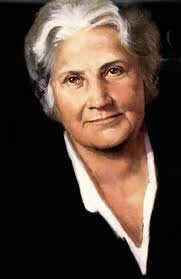 Rektor     Susanne Öhman  0734 081010  rektor@pilens.orgJoakim LarssonPedagog040 219 219joakim.larsson@pilens.orgEva TorstensonSpeciallärare040 219 219eva.torstenson@pilens.orgBoel AhlamdsbergSkolsköterska070 288 00 14Boel.ahlamdsberg@pilens.orgMadeleine Lewhagen AhlSpecialpedagog040 219 219 madeleine.lewhagen-ahl@pilens.org 